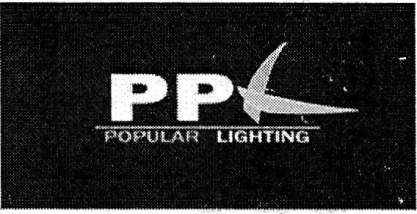 LED-M1803С (6 в  1)7 штук 18w 6в1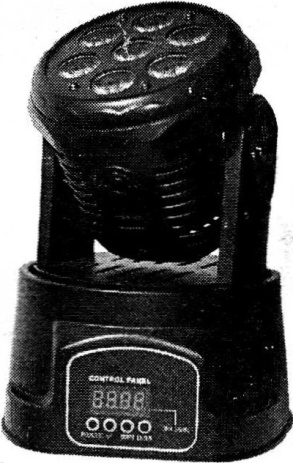 РУКОВОДСТВО ПОЛЬЗОВАТЕЛЯСодержание1. Вступление	21.1 Упаковочный лист	21.2 Инструкция по распаковке	21.3 Источник постоянного тока	21.4  Инструкция по безопасности	22. Введение	32.1 Характеристики	32.2 Канал DMX	43. Установка	43.1 Замена предохранителя	43.2 Подключение устройства	4Кабельная система	43.3 Переводная таблица с 3контактов на 5 контактов 	53.4 Установка серийного канала данных DMX	53.5 Канал Ведущий/ведомый (Master/Slave)	53.6 Установка	54. Инструкции по эксплуатации	64.1 Навигация панели управления	64.2 Карта меню	6Конфигурация пользователя	6Установка максимального горизонтального/вертикального угла	6	1- Встроенный режим программ (продолжение)	6Установка перевернутого и нормального  горизонтального положения 	6Установка перевернутого и нормального вертикального положения	6Установка перевёрнутого или нормального положения светодиодного 	 дисплея			  									    62- Автоматический режим									    63- Режим Активации звуком								    74- Режим Master/Slave (ведущего/ведомого)	                                                       75- Режимы Обслуживания									    76- Режим DMX	8	5. Технические характеристики	81. Вступление1.1 Упаковочный лист1.2 Инструкция по распаковкеПолучив изделие, осторожно распакуйте коробку, проверьте содержимое и убедитесь, что все составляющие на месте и находятся в нормальном состоянии. Уведомите об этом поставщика сразу и сохраняйте упаковочный материал на случай, если какая-нибудь деталь окажется повреждённой во время транспортировки или сама коробка имеет следы неправильного обращения. Сохраните коробку и все упаковочные материалы. В случае, если вы будете возвращать устройство  заводу-изготовителю, важно, чтобы оно было возвращено в оригинальной заводской коробке и упаковке.1.3 Источник питания постоянного тока. Чтобы узнать о требованиях питания определённого изделия, прочтите этикетку, прикреплённую к задней стенке изделия, или смотрите главу о технических характеристиках изделия. Номинальный ток данного изделия – это средний ток, используемый при нормальных условиях. Все изделия питаются от цепи с переключателем и не могут работать от реостата (переменного резистора) или диммера, даже если реостат или напряжение диммера удовлетворяет требованиям изделия. Проверьте изделие или устройство, чтобы убедиться, что переключатель напряжения есть и он выдаёт именно то напряжение, которое Вы будете использовать.Внимание! Проверьте, чтобы переключатель напряжения на вашем устройстве соответствовал напряжению сети. Повреждение вашего изделия может произойти в результате несовпадения напряжения сети обозначенного на переключателе. Все изделия должны соединяться с сетями, имеющими заземление.1.4 Инструкция по безопасностиПрочтите внимательно данную инструкцию, она включают важную информацию об установке, использовании и обслуживании данного продукта.Убедитесь, что ток на выходе в Вашей сети совпадает с требуемым напряжением Вашего прибора.Не пытайтесь подключить устройство, если шнур повреждён или поломан.Не пытайтесь убрать или отломать контакт заземления от электрического шнура. Этот контакт используется для уменьшения риска электрического удара и возгорания в случае внутреннего короткого замыкания.Отсоедините шнур от главного источника питания прежде, чем выполнять какие-либо подключения.Ни при каких условиях не снимайте крышку. Внутри нет никаких заменяемых деталей.Никогда не включайте прибор, если крышка удалена.Никогда не подключайте прибор к диммеру.Устанавливайте прибор в хорошо проветриваемом месте.Оставляйте около 6 дюймов (15 см) между прибором и стеной.Не пытайтесь работать с прибором в случае повреждения.Если прибор не используется в течение долгого времени, отсоедините его от главного источника питания.Закрепляйте прибор надёжно и безопасно.Шнуры питания должны быть размещены таким образом, чтобы на них не наступили, или не прижали предметами, поставленными на них. Следует обратить особое внимание на те места, в которых шнуры выходят из устройства.Очистка – Прибор должен очищаться только таким образом, как рекомендует изготовитель. См. главу «Очистка».Нагрев – прибор должен находиться на удаленном расстоянии от источников тепла, таких как радиаторы, тепловые регистры, печи, другие приборы (в том числе усилители), которые выделяют тепло. Изделие должно обслуживаться квалифицированным персоналом в таких случаях:А. Повреждён шнур питания или вилка.Б. На прибор упали предметы или разлилась жидкость.В. Прибор оказался под дождём или в воде.Г. Прибор не работает нормально или показывает видимые изменения в работе.2. Введение2.1 ХарактеристикиМногоцветностьЦветное стробированиеЭлектронное затемнение 0-100%Встроенный микрофонУправление с помощью DMX-512Синхронизация режимов Авто/Ведущий и ВедомыйМногоканальный режим2.2 Канал DMXВ 10-канальном режимеВ 15-канальном режиме3. УстановкаОтсоедините шнур перед заменой предохранителя, всегда производите замену на такой же предохранитель. Источник питания: Прежде чем вставить вилку в розетку, убедитесь, что напряжение в сети совпадает с требуемым для устройства. Для света подходит напряжение от 110В до 250В. Поскольку в разных местах напряжение может быть разным, убедитесь, что напряжение Вашего прибора соответствует, прежде, чем пытаться начать работу с изделием.3.1 Замена предохранителяС помощью плоской отвёртки выверните держатель предохранителя из его ниши. Удалите сгоревший предохранитель из его ниши и замените его предохранителем того же типа. Вставьте держатель на своё место и подсоедините питание.3.2 Подключение устройстваВам потребуется специальный кабель передачи данных, чтобы осуществлять световое шоу из одного или более устройств при помощи DMX-512 (Коммуникационный протокол), или чтобы использовать синхронно два и более устройства в режиме Ведущий/Ведомый. Общее количество каналов, которое требуется для всех устройств на серийном канале передачи данных, определяет количество изделий, которое может поддерживать данный канал передачи данных.Максимально рекомендуемая длина кабеля передачи данных: 500 метров (1640 футов).Максимально рекомендуемое количество изделий на кабеле передачи данных: 32 шт.Кабельная системаЧтобы  соединить все изделия вместе, Вы должны иметь кабели передачи данных. Если Вы предпочитаете сами сделать провода, используйте кабели передачи данных, которые передают высококачественный сигнал и менее подвержены электромагнитным помехам.3.3 Переводная таблица с 3котнтактов на 5 контактовВнимание! Если Вы используете контролирующее устройство с 5-контактным выходным соединителем DMX, Вам понадобится переходник с 5 контактов на 3 контактаМодель №:DMX5M или DMX5FCHAVET Схема, представленная ниже, показывает правильное проведение конверсии: Соединение XLR:	DMX- выход	DMX-входМонтажные разъемы XLR (вид сзади):                           Монтажные вилки XLR (вид сзади)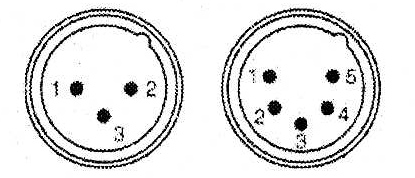 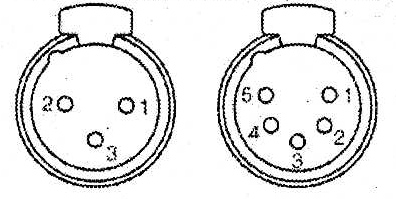 1 – Экран 2 – Сигнал (-)3 -  Сигнал (+)4 – Не подключается5 – Не подключается3.4 Установка серийного канала передачи данных DMX3.5 Канал Ведущий/Ведомый1. Соедините 3-х контактный («папа») разъём кабеля DMX к выходу («мама») 3-х контактного разъёма на 1-м изделии.2. Соедините конец кабеля, идущего от 1-го изделия 3-х контактным разъёмом с («мама») со входом разъёма следующего изделия, который имеет 3-х контактный («папа») разъём. Затем продолжайте соединение выхода с входом следующего изделия, как указано выше и т.д.3.6 УстановкаДанное изделие может быть установлено в любом месте при условии, что оно хорошо проветривается.4. Инструкции по эксплуатации4.1 Навигация панели управленияФункции панели управления выполняются с помощью четырёх кнопок на панели, расположенных прямо под дисплеем.4.2 Карта менюПрибор поддерживает шесть рабочих режимов, многие из которых имеют дополнительные режимы. Нажмите кнопку “MODE/ESC”, чтобы войти в меню. Кнопки “UP” и  “DOWN” выбирают из значений, которые подтверждаются кнопкой “ENTER”. Через несколько секунд светодиодный дисплей возобновит работу до тех пор, пока не будет нажата следующая кнопка.Режим программ встроен.4.3 Конфигурации пользователя.Установка максимального угла горизонтального поворота Для выбора используйте кнопку “MODE/ESC” и выберите “PA18”, “PA36” или “PA54”.  Кнопки “UP” и  “DOWN” присутствуют при установке всех углов. Нажмите кнопку “ENTER” для подтверждения выбора.Установка максимального вертикального углаДля выбора используйте кнопку “MODE/ESC” и выберите “t.9”, “t.18”.  Кнопки “UP” и “DOWN” присутствуют при установке всех углов наклона. Нажмите кнопку “ENTER” для подтверждения выбора.1- встроенный режим программ (продолжение)Так как прибор может быть подвешен или лежать на ровной поверхности, установка чаши, наклона и дисплея может иметь перевёрнутое положение для лучшего освещения и простоты в использовании.Установка перевёрнутого или нормального горизонтального вращенияДля выбора используйте кнопку “MODE/ESC” и выберите “Pan” (нормальное) или “rPan”(перевёрнутое).  Кнопки “UP” и  “DOWN” действуют при обеих установках. Нажмите кнопку “ENTER” для подтверждения выбора.Установка перевёрнутого или нормального вертикального вращенияДля выбора используйте кнопку “MODE/ESC” и выберите “t.L” (нормальное) или “rt.l”(перевёрнутое).  Кнопки “UP” и  “DOWN” действуют при обеих установках. Нажмите кнопку “ENTER” для подтверждения выбора.Установка перевёрнутого или нормального положения светодиодного дисплеяДля выбора используйте кнопку “MODE/ESC” и выберите “d.s ” (нормальное) или “rd.s.l”(перевёрнутое).  Кнопки “UP” и  “DOWN” действуют при обеих установках. Нажмите кнопку “ENTER” для подтверждения выбора.2- Автоматический режимОдин или два автоматических дополнительных режима можно выбрать с помощью предустановленной скорости. Этот режим позволяет прибору действовать как Ведущий по отношению к другим Ведомым приборам.Выбор дополнительного автоматического режима:Для правильного выбора используйте кнопку “MODE/ESC”, чтобы показать  “NAFA” или ”NASL”. Кнопки “UP” и  “DOWN” выбирают между первыми двумя опциями. Сделайте выбор и нажмите “ENTER” для подтверждения, Дисплей будет показывать “Fast” (быстро) или “SloU” (медленно). После этого прибор будет работать на выбранной скорости.3- Режим Активации звукомПрибор реагирует на звуки с помощью микрофона для создания светового шоу. Каждый улавливаемый звук изменяет цвет и положение эффектов. Этот режим позволяет прибору действовать как Ведущий по отношению к другим Ведомым приборам.Выбор активации звукомДля выбора используйте кнопку “MODE/ESC” и выберите “NStS”. При нажатии на кнопку “ENTER” дисплей  покажет “SrUn” и прибор войдёт в режим активации звуком.4- Режим ВедомогоДо 32 приборов могут быть соединены в цепь, один из которых действует как Ведущий, а все остальные – как Ведомые. Ведомые приборы работают синхронно вместе с Ведущим без необходимости установки дополнительного управления. Соединение производится с помощью стандартных кабелей управления DMX с Ведущим прибором, работающем в авто режиме или режиме активации звуком и размещённом в начале цепи.Выбор режима ВедомогоДля выбора используйте кнопку “MODE/ESC” и выберите “SLAu” При нажатии кнопки “ENTER” дисплей покажет “Son” и прибор примет сигналы управления Ведомым.5- Режимы ОбслуживанияПосле изменений, связанных с конфигурациями, может возникнуть необходимость перезагрузить или переустановить прибор.Переустановка прибора.Используйте кнопку “MODE/ESC” и выберите “LoAD” (загрузить). Нажмите кнопку  “ENTER” для подтверждения. Прибор отключается и затем снова включается через несколько секунд. В это время на дисплее слева направо будет идти надпись “rEST”, после чего возобновится нормальная работа.Восстановление до заводских настроекИспользуйте кнопку “MODE/ESC” и выберите “rEST” (восстановить). Нажмите кнопку  “ENTER” для подтверждения. Дисплей покажет “d001”, что подтверждает завершение заводской переустановки.Первичное подключение питания.Во время прогревания прибор автоматически проверяет себя в течение нескольких секунд.В это время на дисплее слева направо идет надпись “rEST”. После этого прибор возобновляет нормальную работу.6- Режимы DMXПрибор поддерживает 5 режимов и 12 подрежимов каналов DMX со стандартной панели. После соответствующего соединения с помощью DMX высветится десятичный знак “d.001”Установка адресов DMXИспользуйте кнопку “MODE/ESC”, чтобы на дисплее появилась надпись“d001”. Кнопки “UP” и  “DOWN” позволяют установить индивидуальные адреса DMX от“d001” до “d512”.Выбор из подрежимов DMX.Дисплей показывает выбранный режим управления при нажатии на кнопку “MODE”. Пользуйтесь кнопками “UP’ и  “DOWN” для выбора соответствующего режима управления DMX.Выбор цветаПрибор имеет 16 предустановленных цветов. Их можно отдельно подобрать с помощью управления DMX и работать с ними в авторежиме звуковой активации.5. Технические характеристикиНаименование продуктаколичествоПлоский светильник1 шт.Электропровод1 базовыйИнструкция по эксплуатации1 шт.КАНАЛФУНКЦИЯ1Горизонтальное вращение2Вертикальное вращение3Затемнение и стробоскоп4Красный5Зелёный6Синий7Белый8Янтарный9Ультрафиолет10СКОРОСТЬКАНАЛФУНКЦИЯ1Горизонтальное вращение2Горизонтальное вращение точное3Вертикальное вращение4Вертикальное вращение точное5Скорость верт/гор. вращения6Затемнение и стробоскоп 7КРАСНЫЙ8ЗЕЛЁНЫЙ9СИНИЙ10БЕЛЫЙ11ЯНТАРНЫЙ12УЛЬТРАФИОЛЕТОВЫЙ13Многоцветный режим14СКОРОСТЬ СМЕНЫ ЦВЕТА15ДВИЖЕНИЕ (АВТО И ЗВУКОВОЙ ЭФФЕКТ)Светодиодный дисплейМаксимальный уголPA18180°PA36360°PA54540°Светодиодный дисплейМаксимальный уголt.990°t.18180°1-е изображение дисплея2-е изображение дисплеяДополнительный режимNAFAFastБыстрая авто работа NAFLSloUМедленная авто работа 1-е изображение дисплея2-е изображение дисплеяДополнительный режимNStSSrUnАктивирован звукомСветодиодный дисплейПодрежим DMX8CH8-й канал13CH13-й каналПРЕДУСТАНОВЛЕННЫЙ ЦВЕТБелыйКрасныйТёмно-зелёныйТёмно-синийГолубойФуксияЖёлтыйБагровыйОранжевыйСветло-зелёныйРозовыйКоричневыйЗолотистыйМалиновыйФиолетовыйТёмно-бордовыйНомер моделиА4-1Напряжение230в 50ГцСветодиод7*8ватт светодиодРазмеры225мм*225мм*270ммВес Нетто4.2кг